Devin has a cell phone that costs $22.50 per month and $0.05 per minute.  What is the constant:Independent Variable:Dependent Variable:Write the function for Devin’s cell phone costs.  Let m stand for the number of minutes used in a month and t stand for the total cost of his bill for one month.Create a table of values for the function.Use the domain of 75 minutes, 100 minutes, and 125 minutes. Graph the function.Mrs. Bendit is buying her star students t-shirts.  She has to pay $25 for the company to design the logo on the shirt.  The cost per shirt is $10.  What is the constant:Independent Variable:Dependent Variable:Write the function for Mrs. Bendit’s star t-shirts.  Let s stand for the number of t-shirts she purchased and t stand for the total cost of her t-shirt purchase.Create a table of values for the function.Use the domain of 13 t-shirts, 21 t-shirts,  28 t-shirts, and 43 t-shirts. Graph the function.What is the constant:Independent Variable:Dependent Variable:Write a word problem for the function that is given.Create a table of values for the function.Graph the function.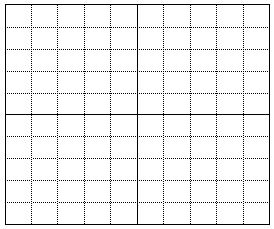 Domain:Range:What is the constant:Independent Variable:Dependent Variable:Write a word problem for the function that is given.Create a table of values for the function.Graph the function.Domain:Range: